		- Employment Application -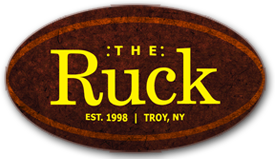 The Ruck |  104 3rd Street Troy, New York 12180  P. 518.273.1872Thank you for applying to The Ruck! It is the policy of The Ruck to provide equal employment opportunities to all applicants and employees without regard to any legally protected status such as race, color, religion, gender, national origin, age, disability or veteran status.Full Name: ___________________________________________________     Today’s Date _____________________Address: ________________________________________________________________________________________Phone: _________________________________ E.mail ___________________________________________________Position Applying for: _________________________________          Circle one:          Full time            Part timeNumber of hours per week desired: _______________________         Salary Desired: _________________________ Do you have reliable transportation to get you to/from work?      YES         NO   Do you have any schedule restrictions?     YES           NO              Are you at least 18 years old?        YES       NO  Who/how referred you to our company? ____________________________________________________________If hired, are you able to submit proof that you are legally eligible for employment in the United States?     YES          NO   Please list any skills that may be useful for the job you are seeking: ______________________________________________________________________________________________________________________________________________________________________________________________________________________________________________________________________________________________________Employment HistoryPlease list your current or most recent employment first. Please list all jobs (including self-employment and military service) which you have held, beginning with the most recent. If you need additional space, please continue on back.  Employer Name: ______________________________________ Supervisor: _________________________________Address: ___________________________________________________ Phone: ______________________________Job Title: ______________________  Job Duties: _______________________________________________________Dates Employed ________________ to __________________  Reason for leaving ____________________________ Employer Name: ______________________________________ Supervisor: _________________________________Address: ___________________________________________________ Phone: ______________________________Job Title: ______________________  Job Duties: _______________________________________________________Dates Employed ________________ to __________________  Reason for leaving ____________________________Employer Name: ______________________________________ Supervisor: _________________________________Address: ___________________________________________________ Phone: ______________________________Job Title: ______________________  Job Duties: _______________________________________________________Dates Employed ________________ to __________________  Reason for leaving ____________________________Education | TrainingCollege/University ___________________________________________ Did you graduate?      YES       NOArea of study: _______________________________________________  High School: ________________________________________________  Did you graduate?      YES       NOOther training/certifications: _____________________________________________________________________Awards, honors and any special achievements: ______________________________________________________Military Service:     YES     NO                Branch ____________________      Still Active?        YES         NO References | Please list two non-relatives who would be willing to provide a reference for you.Name: _______________________________________     Phone: __________________________________How do you know this person? _________________________   For how long? _______________________Name: _______________________________________     Phone: __________________________________How do you know this person? _________________________   For how long? _______________________CERTIFICATION I certify that the information provided on this application is truthful and accurate. I understand that providing false or misleading information will be the basis for rejection of my application, or if employment commences, immediate termination.   I authorize The Ruck to contact former employers regarding my employment. I authorize my former employers to fully and freely communicate information regarding my previous employment. I authorize those persons designated as references to fully and freely communicate information regarding my previous employment and education.   If an employment relationship is created, I understand that the employment relationship will be "at-will." In other words, the relationship will be entirely voluntary in nature, and either I or my employer will be able to terminate the employment relationship at any time and without cause. With appropriate notice, I will have the full and complete discretion to end the employment relationship when I choose and for reasons of my choice. Similarly, my employer will have the right. Moreover, no agent, representative, or employee of The Ruck, except in a specific written contract of employment signed on behalf of the organization by its Owner, has the power to alter or vary the voluntary nature of the employment relationship.   I HAVE CAREFULLY READ THE ABOVE CERTIFICATION AND I UNDERSTAND AND AGREE TO ITS TERMS.     ____________________________________ 	_______________ APPLICANT SIGNATURE 			DATE